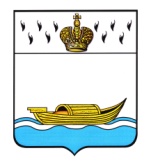           АДМИНИСТРАЦИЯ    Вышневолоцкого городского округа                                                    Распоряжениеот 18.02.2020                                № 35-ркОб утверждении Плана проведения проверокпо соблюдению трудовогозаконодательства и иных нормативных правовых актов, содержащих нормытрудового права в подведомственных организациях на 2020 годВ соответствии с  Федеральным законом от 18.07.2011 №242-ФЗ «О внесении изменений в отдельные законодательные акты РФ по вопросам осуществления государственного контроля (надзора) и муниципального контроля», Законом Тверской области от 05.07.2012 № 55-ЗО «О ведомственном контроле за соблюдением трудового законодательства и иных нормативных правовых актов, содержащих нормы трудового права»:1. Утвердить приложение «План проведения проверок по соблюдению трудового законодательства и иных нормативных правовых актов, содержащих нормы трудового права в подведомственных организациях Администрации Вышневолоцкого городского округа на 2020 год».2. Настоящее распоряжение вступает в силу со дня подписания и полежит размещению на официальном сайте Администрации Вышневолоцкого городского округа в информационно-телекоммуникационной сети «Интернет».Глава Вышневолоцкого городского округа			Н.П. РощинаП Л А Н проведения проверок по соблюдению трудового законодательства и иных нормативных правовых актов, содержащих нормы трудового права на 2020 годГлава Вышневолоцкого городского округа				          Н.П. РощинаУтверждено распоряжением Администрации Вышневолоцкого городского округаот 18.02.2020 № 35-рк№ п/пНаименование подведомственной организации (учреждения) Место нахождения Срок проведения проверкиОтветственный исполнитель1Муниципальное бюджетное дошкольное образовательное учреждение «Детский сад №8»город Вышний Волочек, Тверецкая наб., д. 41 кварталУправление образования Администрации Вышневолоцкого городского округа2Муниципальное бюджетное общеобразовательное учреждение «Гимназия №2»город Вышний Волочек, ул. Венецианова, д. 11 кварталУправление образования Администрации Вышневолоцкого городского округа3МБУ «Спортивная школа имени Олимпийского Чемпиона Ф.Ф. Богдановского»город Вышний Волочек, ул. Коммунальная, д.61 кварталКомитет по физической культуре и спорту Аминистрации Вышневолоцкого городского округа4Муниципальное бюджетное дошкольное образовательное учреждение «Детский сад №31»город Вышний Волочек, ул. Озерная, д.72 кварталУправление образования Администрации Вышневолоцкого городского округа5Муниципальное бюджетное общеобразовательное учреждение «Школа №4»город Вышний Волочек, Ленинградское шоссе, д. 572 кварталУправление образования Администрации Вышневолоцкого городского округа6Муниципальное бюджетное общеобразовательное учреждение «Средняя общеобразовательная школа №6»город Вышний Волочек, ул. Осташковская, д. 3/73 кварталУправление образования Администрации Вышневолоцкого городского округа7Муниципальное бюджетное общеобразовательное учреждение «Лицей №15»город Вышний Волочек, ул. Вагжанова, д. 303 кварталУправление образования Администрации Вышневолоцкого городского округа8Муниципальное казенное учреждение «Централизованная бухгалтерия муниципальных учреждений города Вышний Волочек»г. Вышний Волочекул.Осташковская, д.23 кварталАдминистрация Вышневолоцкого городского округа9Муниципальное бюджетное учреждение  дополнительного образования «Лицей Искусств»город Вышний Волочек, ул. Вагжанова, д. 303 кварталУправление образования Администрации Вышневолоцкого городского округа10Муниципальное бюджетное дошкольное образовательное учреждение «Солнечный детский сад»пос. Солнечный, ул. Молодежная, 54 кварталУправление образования Администрации Вышневолоцкого городского округа11Муниципальное бюджетное дошкольное образовательное учреждение «Академический детский сад»пос. Академический, ул. Фабричная, 16а4 кварталУправление образования Администрации Вышневолоцкого городского округа12Муниципальное бюджетное общеобразовательное учреждение «Есеновичская средняя общеобразовательная школа»с. Есеновичи, ул. Первомайская, д. 24 кварталУправление образования Администрации Вышневолоцкого городского округа13Муниципальное бюджетное учреждение дополнительного образования «Детская школа искусств имени С.А. Кусевицкого»г. Вышний Волочек, Казанский проспект, д.51/24 кварталУправление культуры, молодежи и туризма Аминистрации Вышневолоцкого городского округа